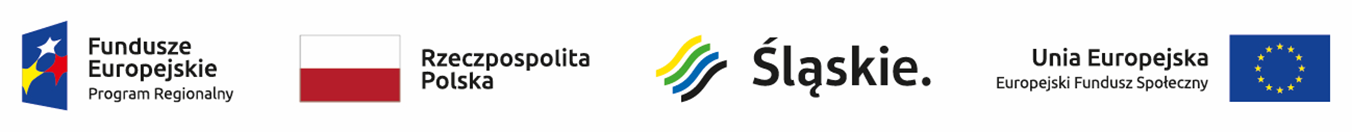 Zaktualizowana lista projektów, które spełniły kryteria i uzyskały wymaganą liczbę punktów (z wyróżnieniem projektów wybranych do dofinansowania) w ramach konkursu nr RPSL.11.01.04-IZ.01-24-351/19 po zwiększeniu kwoty dofinansowania projektów w ramach konkursu Poddziałanie 11.1.4 Poprawa efektywności kształcenia ogólnego – konkurs* Umowa zostanie podpisana pod warunkiem dostępności środków** Projekt uzyskał wymaganą liczbę punktów i spełnił kryteria wyboru projektów w ramach konkursu, ale nie został rekomendowany do dofinansowania ze względu na wyczerpanie kwoty przeznaczonej na konkursPoz. 75-76, 78-82, 84-94  – wybrany do dofinansowania po zwiększeniu kwoty przeznaczonej na dofinansowanie projektów w konkursieLp.numer w LSITytuł projektuWnioskodawcaAdres wnioskodawcyWartość projektu  DofinansowanieWynik ocenyPrzyznane punkty1WND-RPSL.11.01.04-24-022F/20Nowa szkoła, nowe możliwości - podniesienie jakości oferty edukacyjnej w Szkole Podstawowej nr 21 w TychachGMINA MIASTA TYCHYal.Niepodległości 49; 43-100 Tychy239 345,00215 410,50pozytywny, wybrany do dofinansowania*652WND-RPSL.11.01.04-24-0271/20Na fali nauki rozwijam swe żagle w Szkole Podstawowej w KrzanowicachGMINA KRZANOWICEul.Morawska 5; 47-470 Krzanowice247 800,00223 020,00pozytywny, wybrany do dofinansowania*653WND-RPSL.11.01.04-24-0279/20Edukacja na miarę potrzeb- zajęcia wyrównawcze i rozwijające dla uczniów Szkoły Podstawowej im. Jana Wawrzynka w Kuźni RaciborskiejGMINA KUŹNIA RACIBORSKAul.Słowackiego 4; 47-420 Kuźnia Raciborska410 418,63369 376,77pozytywny, wybrany do dofinansowania*63,54WND-RPSL.11.01.04-24-0111/20Eksperymenty i kompetencje w Bielsku-BiałejBIELSKO-BIAŁA MIASTO NA PRAWACH POWIATUpl.Ratuszowy 1; 43-300 Bielsko-Biała1 031 040,14927 936,13pozytywny, wybrany do dofinansowania*635WND-RPSL.11.01.04-24-0238/20Większe kompetencje to większa szansa na sukces - Innowacyjna Nauka w Szkole Podstawowej  im. Jana Pawła II w Kornowacu.GMINA KORNOWACul.Raciborska 48; 44-285 Kornowac245 815,91221 234,32pozytywny, wybrany do dofinansowania*636WND-RPSL.11.01.04-24-026C/20Szkoła to MY - Szkoła Podstawowa nr 2 w Miasteczku ŚląskimGMINA MIASTECZKO ŚLĄSKIERynek 8; 42-610 Miasteczko Śląskie345 355,00310 819,50pozytywny, wybrany do dofinansowania*637WND-RPSL.11.01.04-24-025F/20Kreatywna 5MIASTO CIESZYNRynek 1; 43-400 Cieszyn292 901,25263 611,12pozytywny, wybrany do dofinansowania*638WND-RPSL.11.01.04-24-0291/20Szkoła nowych możliwościPLACÓWKA OŚWIATOWA "JONATAN" SPÓŁKA CYWILNA AGNIESZKA MICHALAK, HALINA PYKABłękitna 14; 43-300 Bielsko-Biała374 313,11336 881,80pozytywny, wybrany do dofinansowania*639WND-RPSL.11.01.04-24-0226/20Rozwój edukacji w szkołach DaVinciNiepubliczna Szkoła Podstawowa Da Vinci Piotr Olmaul.Nadbrzeżna 12; 43-300 Bielsko-Biała211 925,00190 732,50pozytywny, wybrany do dofinansowania*62,510WND-RPSL.11.01.04-24-010B/20Wielozmysłowe poznawanie świata w Zespole Szkół Specjalnych w CzeladziPOWIAT BĘDZIŃSKISączewskiego 6; 42-500 Będzin244 129,70219 716,73pozytywny, wybrany do dofinansowania*62,511WND-RPSL.11.01.04-24-021G/20Poprawa efektów kształcenia w I Liceum Ogólnokształcące z Oddziałami Dwujęzycznymi im. Stanisława Staszica w Jastrzębiu-ZdrojuJASTRZĘBIE-ZDRÓJ - MIASTO NA PRAWACH POWIATUAleja Józefa Piłsudskiego 60; 44-335 Jastrzębie-Zdrój368 538,87331 684,98pozytywny, wybrany do dofinansowania*62,512WND-RPSL.11.01.04-24-023D/20Wiele potrzeb - jeden celMIASTO ZABRZEul.Powstańców Śląskich 5-7; 41-800 Zabrze3 475 450,833 127 905,75pozytywny, wybrany do dofinansowania*61,513WND-RPSL.11.01.04-24-027G/20Edukacja drogą do przyszłości będzińskich uczniówMIASTO BĘDZIN11 Listopada 20; 42-500 Będzin200 535,60180 482,04pozytywny, wybrany do dofinansowania*61,514WND-RPSL.11.01.04-24-028H/20Akademia młodego naukowcaKATOLICKIE STOWARZYSZENIE WYCHOWAWCÓW ODDZIAŁ W LUBLIŃCUul.marsz. Józefa Piłsudskiego 8; 42-700 Lubliniec369 972,13332 974,92pozytywny, wybrany do dofinansowania*61,515WND-RPSL.11.01.04-24-0229/20Do trzech razy sztuka - akademia sukcesu w Radlinie.MIASTO RADLINul.Józefa Rymera 15; 44-310 Radlin732 357,15659 121,43pozytywny, wybrany do dofinansowania*6116WND-RPSL.11.01.04-24-0222/20Kształtowanie kompetencji kluczowych i umiejętności uniwersalnych uczniów ze szkół podstawowych Gminy Łazy.GMINA ŁAZYul.Romualda Traugutta 15; 42-450 Łazy1 209 385,911 088 447,32pozytywny, wybrany do dofinansowania*6117WND-RPSL.11.01.04-24-0249/20Mam szansę odnieść sukces. Wzmocnienie potencjału edukacyjnego w Gminie KoszarawaGMINA KOSZARAWA34-332 Koszarawa 17267 431,25240 688,12pozytywny, wybrany do dofinansowania*6118WND-RPSL.11.01.04-24-026F/20Wszechstronny uczeń – na drodze do lepszej przyszłości w Gminie Koniecpol.GMINA KONIECPOLul.Chrząstowska 6A; 42-230 Koniecpol599 420,00539 478,00pozytywny, wybrany do dofinansowania*6119WND-RPSL.11.01.04-24-01H9/20Nasza Szkoła w chmurachZABRZAŃSKIE TOWARZYSTWO SZKOLNE W ZABRZUul.Zwrotnicza 13; 41-807 Zabrze264 968,75238 471,87pozytywny, wybrany do dofinansowania*6120WND-RPSL.11.01.04-24-028B/20Innowacyjna edukacjaGMINA CZERNICHÓWul.Żywiecka 2; 34-311 Czernichów297 663,63267 897,27pozytywny, wybrany do dofinansowania*60,521WND-RPSL.11.01.04-24-0257/20Miarka: szkoła z tradycją - wzmocnienie potencjału edukacyjnego I Liceum Ogólnokształcącego z Oddziałami Dwujęzycznymi im. Karola Miarki w ŻorachGMINA MIEJSKA ŻORYAleja Wojska Polskiego 25; 44-240 Żory275 321,33247 789,20pozytywny, wybrany do dofinansowania*60,522WND-RPSL.11.01.04-24-0280/20Wzmocnienie potencjału edukacyjnego w Zespole Szkolno-Przedszkolnym w ZabłociuGMINA STRUMIEŃRynek 4; 43-246 Strumień333 719,96300 347,96pozytywny, wybrany do dofinansowania*6023WND-RPSL.11.01.04-24-028G/20Rozwój przez edukację w Zespole Szkolno-Przedszkolnym w DrogomyśluGMINA STRUMIEŃRynek 4; 43-246 Strumień269 719,81242 747,83pozytywny, wybrany do dofinansowania*6024WND-RPSL.11.01.04-24-027H/20Innowacyjna edukacja w Szkole Podstawowej w ChlinieGMINA ŻARNOWIECul.Krakowska 34; 42-439 Żarnowiec187 137,50168 423,75pozytywny, wybrany do dofinansowania*6025WND-RPSL.11.01.04-24-0266/20Szkoła równych szansZESPÓŁ NIEPUBLICZNYCH PLACÓWEK EDUKACYJNYCH OLEŚ-URDZOŃ ELŻBIETAul.Bielska 54; 43-200 Pszczyna248 012,50223 211,25pozytywny, wybrany do dofinansowania*59,526WND-RPSL.11.01.04-24-026A/20Innowacyjna edukacja w Szkole Podstawowej w ŻarnowcuGMINA ŻARNOWIECul.Krakowska 34; 42-439 Żarnowiec393 737,50354 363,75pozytywny, wybrany do dofinansowania*59,527WND-RPSL.11.01.04-24-0278/20Wyższe kompetencje uczniów - sukces w przyszłości. Kompleksowy system wsparcia 3 szkół podstawowych z gminy OgrodzieniecGMINA OGRODZIENIECpl. Plac Wolności 25; 42-440 Ogrodzieniec690 572,50621 515,25pozytywny, wybrany do dofinansowania*5928WND-RPSL.11.01.04-24-0232/20Kamień milowy edukacji w SP nr 1 w Czańcu.GMINA PORĄBKAul.Krakowska 3; 43-353 Porąbka280 290,25252 261,22pozytywny, wybrany do dofinansowania*5929WND-RPSL.11.01.04-24-0283/20Budowanie Mocy Uczenia sięFUNDACJA EKOLOGICZNA - WYCHOWANIE I SZTUKA "ELEMENTARZ"ul.Studencka 18; 40-743 Katowice656 797,50591 117,75pozytywny, wybrany do dofinansowania*5930WND-RPSL.11.01.04-24-0252/20Edukacja na piątkęGMINA CZERNICHÓWul.Żywiecka 2; 34-311 Czernichów296 345,00266 710,50pozytywny, wybrany do dofinansowania*5931WND-RPSL.11.01.04-24-022G/20Szkoła równych szans w Gminie SławkówMIASTO SŁAWKÓWul.Rynek 1; 41-260 Sławków297 002,50267 302,25pozytywny, wybrany do dofinansowania*5932WND-RPSL.11.01.04-24-0239/20Szkoła na szóstkę w Gminie SławkówMIASTO SŁAWKÓWul.Rynek 1; 41-260 Sławków435 313,75391 782,37pozytywny, wybrany do dofinansowania*5933WND-RPSL.11.01.04-24-027B/20Z głową w przyszłość.WOJEWÓDZTWO ŚLĄSKIEul.Juliusza Ligonia 46; 40-037 Katowice190 489,40171 440,46pozytywny, wybrany do dofinansowania*5934WND-RPSL.11.01.04-24-027D/20Rozwój edukacji w  Międzybrodziu BialskimGMINA CZERNICHÓWul.Żywiecka 2; 34-311 Czernichów134 767,50121 290,75pozytywny, wybrany do dofinansowania*58,535WND-RPSL.11.01.04-24-0263/20Rozwój edukacji w Międzybrodziu ŻywieckimGMINA CZERNICHÓWul.Żywiecka 2; 34-311 Czernichów316 148,75284 533,87pozytywny, wybrany do dofinansowania*58,536WND-RPSL.11.01.04-24-025G/20Pomocna dłoń w drodze do przyszłościGLIWICE - MIASTO NA PRAWACH POWIATUul.Zwycięstwa 21; 44-100 Gliwice416 550,00374 895,00pozytywny, wybrany do dofinansowania*58,537WND-RPSL.11.01.04-24-024B/20Lepszy startGMINA WISŁApl.Bogumiła Hoffa 3; 43-460 Wisła1 031 187,50928 068,75pozytywny, wybrany do dofinansowania*58,538WND-RPSL.11.01.04-24-0237/20Szkolna Akademia Wiedzy i Umiejętności. Wsparcie Szkoły Podstawowej w Rajczy.GMINA RAJCZAul.Górska 1; 34-370 Rajcza378 452,89340 607,60pozytywny, wybrany do dofinansowania*58,539WND-RPSL.11.01.04-24-024H/20Każdemu dziecku naprzeciw – przez naukę i terapię do zdrowiaWOJEWÓDZTWO ŚLĄSKIEul.Juliusza Ligonia 46; 40-037 Katowice270 375,00243 337,50pozytywny, wybrany do dofinansowania*58,540WND-RPSL.11.01.04-24-027A/20Kreatywna Przestrzeń EdukacjiMUZYCZNY ELEMENTARZ SPÓŁKA Z OGRANICZONĄ ODPOWIEDZIALNOŚCIĄul.Studencka 18; 40-743 Katowice334 565,00301 108,50pozytywny, wybrany do dofinansowania*58,541WND-RPSL.11.01.04-24-0231/20Nowatorska edukacja w Zespole Katolickich Szkół Ogólnokształcących nr 1 im. bł. ks. Emila SzramkaSTOWARZYSZENIE RODZIN KATOLICKICH ARCHIDIECEZJI KATOWICKIEJul.Plebiscytowa 49 A; 40-041 Katowice334 512,50301 061,25pozytywny, wybrany do dofinansowania*58,542WND-RPSL.11.01.04-24-022E/20Trójeczka do przoduMIASTO MYSŁOWICEul.Powstańców 1; 41-400 Mysłowice624 900,00562 410,00pozytywny, wybrany do dofinansowania*5843WND-RPSL.11.01.04-24-0296/20Akademia kluczowych kompetencjiCHORZÓW - MIASTO NA PRAWACH POWIATUul.Rynek 1; 41-500 Chorzów206 812,31186 131,08pozytywny, wybrany do dofinansowania*5844WND-RPSL.11.01.04-24-0265/20Kształcenie w młodości sukces w przyszłościPOWIAT CZĘSTOCHOWSKIul.Jana III Sobieskiego 9; 42-217 Częstochowa469 585,00422 626,50pozytywny, wybrany do dofinansowania*5845WND-RPSL.11.01.04-24-0286/20Szkoła twórczych umysłów - rozwój  kompetencji kluczowych i umiejętności niezbędnych na rynku pracy w Szkole Podstawowej im.T.Kościuszki w MstowieGMINA MSTÓWGminna 14; 42-244 Mstów499 590,00449 631,00pozytywny, wybrany do dofinansowania*5846WND-RPSL.11.01.04-24-00BD/20Rozwój edukacji szkolnej w Gminie Ujsoły.GMINA UJSOŁYul.Gminna 1; 34-371 Ujsoły178 505,00160 654,50pozytywny, wybrany do dofinansowania*5847WND-RPSL.11.01.04-24-0241/20Euroszanse w „Kościuszce”MIASTO MYSŁOWICEul.Powstańców 1; 41-400 Mysłowice624 900,00562 410,00pozytywny, wybrany do dofinansowania*57,548WND-RPSL.11.01.04-24-0247/20Nowoczesna edukacja drogą do sukcesu.GMINA MYKANÓWul.Samorządowa 1; 42-233 Mykanów291 320,00262 188,00pozytywny, wybrany do dofinansowania*57,549WND-RPSL.11.01.04-24-0243/20Kompetencje kluczowe, metoda eksperymentu oraz indywidualizacja pracy z uczniem drogą edukacyjnej przygody uczniów z terenu Gminy Siewierz.GMINA SIEWIERZul.Żwirki i Wigury 16; 42-470 Siewierz797 496,97717 747,27pozytywny, wybrany do dofinansowania*57,550WND-RPSL.11.01.04-24-025A/20Siemianowickie SmartLabyGmina Siemianowice Śląskieul.Jana Pawła II 10; 41-100 Siemianowice Śląskie914 544,16823 089,74pozytywny, wybrany do dofinansowania*57,551WND-RPSL.11.01.04-24-0258/20Kompetentne szkoły - poprawa jakości kształcenia ogólnego na obszarze miasta ŻoryGMINA MIEJSKA ŻORYAleja Wojska Polskiego 25; 44-240 Żory1 320 268,641 188 241,78pozytywny, wybrany do dofinansowania*57,552WND-RPSL.11.01.04-24-0236/20"Kapitał szans". Rozwój kompetencji kluczowych w Szkole Podstawowej w Zwardoniu i Rycerce Górnej.GMINA RAJCZAul.Górska 1; 34-370 Rajcza366 996,13330 296,52pozytywny, wybrany do dofinansowania*57,553WND-RPSL.11.01.04-24-0233/20Nowoczesna szkoła kluczem do sukcesu uczniów.STOWARZYSZENIE RODZIN KATOLICKICH ARCHIDIECEZJI KATOWICKIEJul.Plebiscytowa 49 A; 40-041 Katowice264 906,18238 415,56pozytywny, wybrany do dofinansowania*57,554WND-RPSL.11.01.04-24-022A/20Poznawanie przez doświadczanieGMINA PAWŁOWICEZjednoczenia 60; 43-250 Pawłowice276 161,63248 545,47pozytywny, wybrany do dofinansowania*57,555WND-RPSL.11.01.04-24-023H/20Akademia licealistySTOWARZYSZENIE "DZIEDZICTWO" ŚW.JANA SARKANDRA W CIESZYNIEpl.Dominikański 2; 43-400 Cieszyn178 662,50160 796,25pozytywny, wybrany do dofinansowania*57,556WND-RPSL.11.01.04-24-0273/20WIEM, UMIEM, ROZUMIEM - Poprawa jakości kształcenia w Gminie Radzionków.MIASTO RADZIONKÓWul.Męczenników Oświęcimia 42; 41-922 Radzionków921 938,01829 744,21pozytywny, wybrany do dofinansowania*5757WND-RPSL.11.01.04-24-0216/20W przyszłość z naukami przyszłościMIASTO MYSŁOWICEul.Powstańców 1; 41-400 Mysłowice236 250,00212 625,00pozytywny, wybrany do dofinansowania*56,558WND-RPSL.11.01.04-24-0245/20Wysoka jakość edukacji szkolnej w Mieście RacibórzMIASTO RACIBÓRZul.Króla Stefana Batorego 6; 47-400 Racibórz3 106 170,472 795 553,42pozytywny, wybrany do dofinansowania*56,559WND-RPSL.11.01.04-24-0221/20Umiem i stosuję - rozwój kompetencji kluczowych w IV Liceum Ogólnokształcącym im. Herberta Clarka Hoovera w Rudzie Śląskiej.MIASTO RUDA ŚLĄSKApl.Plac Jana Pawła II 6; 41-709 Ruda Śląska284 616,90256 155,21pozytywny, wybrany do dofinansowania*56,560WND-RPSL.11.01.04-24-022B/20Nowa jakość edukacji w Zespole Szkół Stowarzyszenia Rodzin Katolickich w Wodzisławiu Śląskim.STOWARZYSZENIE RODZIN KATOLICKICH ARCHIDIECEZJI KATOWICKIEJul.Plebiscytowa 49 A; 40-041 Katowice267 052,81240 347,53pozytywny, wybrany do dofinansowania*5661WND-RPSL.11.01.04-24-0225/20Nowoczesna szkoła - lepsza przyszłość.STOWARZYSZENIE RODZIN KATOLICKICH ARCHIDIECEZJI KATOWICKIEJul.Plebiscytowa 49 A; 40-041 Katowice291 673,69262 506,32pozytywny, wybrany do dofinansowania*5662WND-RPSL.11.01.04-24-021B/20Edukacja kluczem do sukcesu w Katolickiej Szkole Podstawowej im. św. Joanny Beretty Molli w Piekarach Śląskich.STOWARZYSZENIE RODZIN KATOLICKICH ARCHIDIECEZJI KATOWICKIEJul.Plebiscytowa 49 A; 40-041 Katowice283 662,40255 296,16pozytywny, wybrany do dofinansowania*55,563WND-RPSL.11.01.04-24-0285/20Bystrzaki z Gminy MstówGMINA MSTÓWGminna 14; 42-244 Mstów497 341,43447 607,29pozytywny, wybrany do dofinansowania*55,564WND-RPSL.11.01.04-24-028A/20Kuźnia Talentów!WOJEWÓDZTWO ŚLĄSKIEul.Juliusza Ligonia 46; 40-037 Katowice328 812,50295 931,25pozytywny, wybrany do dofinansowania*5565WND-RPSL.11.01.04-24-0218/20Pokonywanie dysfunkcji poprzez naukęPOWIAT CZĘSTOCHOWSKIul.Jana III Sobieskiego 9; 42-217 Częstochowa359 425,00323 482,50pozytywny, wybrany do dofinansowania*5566WND-RPSL.11.01.04-24-0287/20"Szansa na sukces" czyli kreowanie właściwych postaw i rozwój umiejętności uczniów LO w MyszkowiePOWIAT MYSZKOWSKIPułaskiego 6; 42-300 Myszków235 677,15212 109,43pozytywny, wybrany do dofinansowania*53,567WND-RPSL.11.01.04-24-024F/20Arkona szkołą przyszłościPrywatna Szkoła Podstawowa Arkona Spółka CywilnaStefana Okrzei 2; 41-103 Siemianowice Śląskie308 797,14277 917,43pozytywny, wybrany do dofinansowania*53,568WND-RPSL.11.01.04-24-0289/20"Szansa na sukces" czyli kreowanie właściwych postaw i rozwój umiejętności uczniów LO w ŻarkachPOWIAT MYSZKOWSKIPułaskiego 6; 42-300 Myszków213 007,13191 706,42pozytywny, wybrany do dofinansowania*5369WND-RPSL.11.01.04-24-0293/20„Językowy chochlik w krainie matematyki”GMINA KRZEPICEul.Częstochowska 13; 42-160 Krzepice289 860,58260 874,52pozytywny, wybrany do dofinansowania*5070WND-RPSL.11.01.04-24-0125/20Rozwój edukacji szkolnej w Gminie KozyGMINA KOZYul.Krakowska 4; 43-340 Kozy438 085,00394 276,50pozytywny, wybrany do dofinansowania*4971WND-RPSL.11.01.04-24-021H/20Nauka naszą pasją – rozwijanie metody eksperymentu w edukacji matematyczno-przyrodniczej oraz nauka języków obcych w Szkole Podstawowej nr 19 im. Juliana Tuwima w Jastrzębiu-Zdroju.JASTRZĘBIE-ZDRÓJ - MIASTO NA PRAWACH POWIATUAleja Józefa Piłsudskiego 60; 44-335 Jastrzębie Zdrój424 892,25382 403,02pozytywny, wybrany do dofinansowania*4972WND-RPSL.11.01.04-24-0242/20Nowoczesna edukacja i rewalidacja drogą do sukcesu uczniów o specjalnych potrzebach edukacyjnychWOJEWÓDZTWO ŚLĄSKIEul.Juliusza Ligonia 46; 40-037 Katowice298 956,60269 060,94pozytywny, wybrany do dofinansowania*48,573WND-RPSL.11.01.04-24-0227/20Nowoczesna edukacja II - wsparcie kształcenia kompetencji kluczowych uczniów I i II LO CieszyniePOWIAT CIESZYŃSKIBobrecka 29; 43-400 Cieszyn995 417,50895 875,75pozytywny, wybrany do dofinansowania*47,574WND-RPSL.11.01.04-24-0224/20Szkolne Centrum Rozwoju - wzmocnienie potencjału edukacyjnego Gminy Dąbrowa ZielonaGMINA DĄBROWA ZIELONAPlac Kościuszki 31; 42-265 Dąbrowa Zielona367 771,25330 994,12pozytywny, wybrany do dofinansowania*47,575WND-RPSL.11.01.04-24-025E/20Rozwój edukacji w szkołach podstawowych w CieszynieMIASTO CIESZYNRynek 1; 43-400 Cieszyn1 047 555,60942 800,04pozytywny, wybrany do dofinansowania*4776WND-RPSL.11.01.04-24-0288/20Giganci EdukacjiGMINA MIEDŹNAul.Wiejska 131; 43-227 Miedźna629 921,69566 929,52pozytywny, wybrany do dofinansowania*46,577WND-RPSL.11.01.04-24-0213/20Gaszowice w dydaktyceGMINA GASZOWICEul.Rydułtowska 2; 44-293 Gaszowice1 078 195,80970 376,22rezygnacja46,578WND-RPSL.11.01.04-24-021A/20E-dukacja w Szkole Podstawowej w LelowieGMINA LELÓWul.Szczekocińska 18; 42-235 Lelów334 632,86301 169,57pozytywny, wybrany do dofinansowania*45,579WND-RPSL.11.01.04-24-0292/20Szkoła wolna od niepowodzeń edukacyjnychPLACÓWKA OŚWIATOWA "JONATAN" SPÓŁKA CYWILNA AGNIESZKA MICHALAK, HALINA PYKAul. Błękitna 14; 43-300 Bielsko-Biała372 396,28335 156,65pozytywny, wybrany do dofinansowania*45,580WND-RPSL.11.01.04-24-01H1/20Efektywniej po wiedzę!POWIAT BIELSKIul.Piastowska 40; 43-300 Bielsko-Biała1 247 812,801 123 031,52pozytywny, wybrany do dofinansowania*45,581WND-RPSL.11.01.04-24-021D/20Innowacje edukacyjne w Szkole Podstawowej nr 2 w Pszowie.MIASTO PSZÓWul.Pszowska 534; 44-370 Pszów329 554,40296 598,96pozytywny, wybrany do dofinansowania*45,582WND-RPSL.11.01.04-24-026D/20One, two, three - liczysz Ty IIGMINA PRZYRÓWCzęstochowska 7; 42-248 Przyrów268 787,50241 908,75pozytywny, wybrany do dofinansowania*4583WND-RPSL.11.01.04-24-024A/20Nowoczesna edukacja w bytomskich liceach - wsparcie kształcenia kompetencji kluczowych uczniówBYTOM - MIASTO NA PRAWACH POWIATUul.Parkowa 2; 41-902 Bytom1 789 003,201 610 102,88rezygnacja4584WND-RPSL.11.01.04-24-01H2/20Rozwijamy talenty młodych ludziGMINA PAWŁOWICEZjednoczenia 60; 43-250 Pawłowice302 316,00272 084,40pozytywny, wybrany do dofinansowania*4585WND-RPSL.11.01.04-24-0215/20Nauka da się lubićMIASTO RYDUŁTOWYul.Ofiar Terroru 36; 44-280 Rydułtowy191 097,50171 987,75pozytywny, wybrany do dofinansowania*4586WND-RPSL.11.01.04-24-0027/20Bez zbędnego wkuwania rozwijaj swoje zainteresowaniaGMINA KNURÓWul.dr. Floriana Ogana 5; 44-190 Knurów571 792,31514 613,08pozytywny, wybrany do dofinansowania*44,587WND-RPSL.11.01.04-24-023F/20W świecie zdobywców, odkrywców i badaczyTOWARZYSTWO EWANGELICKIE IM. KS. FRANCISZKA MICHEJDYul.Henryka Sienkiewicza 2; 43-400 Cieszyn291 104,88261 994,39pozytywny, wybrany do dofinansowania*44,588WND-RPSL.11.01.04-24-021F/20Innowacje edukacyjne w Szkole Podstawowej nr 4 w Pszowie.MIASTO PSZÓWul.Pszowska 534; 44-370 Pszów354 157,00318 741,30pozytywny, wybrany do dofinansowania*44,589WND-RPSL.11.01.04-24-0268/20Innowacyjna edukacja w Szkole Podstawowej w IrządzachGMINA IRZĄDZE42-446 Irządze 124238 670,00214 803,00pozytywny, wybrany do dofinansowania*4490WND-RPSL.11.01.04-24-0276/20"W kierunku zmian" - nowoczesne działania edukacyjne.GMINA PANKIul.Tysiąclecia 5; 42-140 Panki287 044,94258 340,44pozytywny, wybrany do dofinansowania*4491WND-RPSL.11.01.04-24-021C/20Innowacje edukacyjne w Szkole Podstawowej nr 1 w Pszowie.MIASTO PSZÓWul.Pszowska 534; 44-370 Pszów291 864,06262 677,65pozytywny, wybrany do dofinansowania*4492WND-RPSL.11.01.04-24-0240/20Akademia Równych SzansPOWIAT RACIBORSKIPlac Stefana Okrzei 4; 47-400 Racibórz294 606,18265 145,56pozytywny, wybrany do dofinansowania*4493WND-RPSL.11.01.04-24-025B/20Wysoka jakość edukacji w ustrońskich szkołach podstawowychMiasto UstrońRynek 1; 43-450 Ustroń1 053 829,90948 446,91pozytywny, wybrany do dofinansowania*43,594WND-RPSL.11.01.04-24-022D/20Akademia Ucznia w gminie WyryGMINA WYRYul.Główna 133; 43-175 Wyry369 196,21332 276,59pozytywny, wybrany do dofinansowania*43,595WND-RPSL.11.01.04-24-0284/20Będzińskie szkoły sukcesuMIASTO BĘDZIN11 Listopada 20; 42-500 Będzin1 225 937,591 103 343,83negatywny**43,596WND-RPSL.11.01.04-24-012C/20Innowacyjne szkoły - kreatywny uczeń w Szkole Podstawowej im. Orła Białego w Kulejach oraz Szkole Podstawowej im. Synów Pułku w Węglowicach.GMINA WRĘCZYCA WIELKAul.Sienkiewicza 1; 42-130 Wręczyca Wielka401 210,00361 089,00negatywny**43,597WND-RPSL.11.01.04-24-0230/20Z nauką w przyszłość - rozwój kompetencji kluczowych uczniów szkoły podstawowej w Gminie  Wręczyca WielkaGMINA WRĘCZYCA WIELKAul.Sienkiewicza 1; 42-130 Wręczyca Wielka321 435,00289 291,50negatywny**43,598WND-RPSL.11.01.04-24-026E/20W szkole mam szansę rozwoju!GMINA SKOCZÓWRynek 1; 43-430 Skoczów1 166 660,381 049 994,34negatywny**43,599WND-RPSL.11.01.04-24-023E/20Wiedza bez tajemnicTOWARZYSTWO EWANGELICKIE IM. KS. FRANCISZKA MICHEJDYul.Henryka Sienkiewicza 2; 43-400 Cieszyn155 664,19140 097,77negatywny**43,5100WND-RPSL.11.01.04-24-027C/20Edukacja bez barier ++GMINA ŚWIERKLANYKościelna 85; 44-266 Jankowice237 802,50214 022,25negatywny**43101WND-RPSL.11.01.04-24-01HD/20Wilamowice i Hecznarowice - Kompetentni UczniowieGMINA WILAMOWICERynek 1; 43-330 Wilamowice262 100,00235 890,00negatywny**43102WND-RPSL.11.01.04-24-0259/20Szkoły z jakością! - rozwój kształcenia ogólnego na terenie miasta ŻoryGMINA MIEJSKA ŻORYAleja Wojska Polskiego 25; 44-240 Żory763 789,16687 410,24negatywny**43103WND-RPSL.11.01.04-24-021E/20Innowacje edukacyjne w Szkole Podstawowej nr 3 w Pszowie.MIASTO PSZÓWul.Pszowska 534; 44-370 Pszów343 739,81309 365,83negatywny**43104WND-RPSL.11.01.04-24-0246/20"Równaj do najlepszych". Wsparcie Szkoły Podstawowej w KalnejGMINA BUCZKOWICEul.Lipowska 730; 43-374 Buczkowice263 198,75236 878,87negatywny**42,5105WND-RPSL.11.01.04-24-010D/20Równy Start – poprawa jakości i efektywności kształcenia w Zespole Szkolno-Przedszkolnym im.Jana Pawła II w Rudnikach oraz Zespole Szkolno-Przedszkolnym w Kościelcu.GMINA RĘDZINYul.Wolności 87; 42-242 Rędziny424 350,00381 915,00negatywny**42,5106WND-RPSL.11.01.04-24-024D/20Rozwój ucznia naszą przyszłościąGMINA PAWŁOWICEul. Zjednoczenia 60; 43-250 Pawłowice145 063,75130 557,37negatywny**42,5107WND-RPSL.11.01.04-24-023A/20Wyrównywanie szans edukacyjnych uczniów LO w Milówce.POWIAT ŻYWIECKIul.Krasińskiego 13; 34-300 Żywiec275 151,25247 636,12negatywny**42,5108WND-RPSL.11.01.04-24-01HC/20Dankowice i Stara Wieś - Kompetentni UczniowieGMINA WILAMOWICERynek 1; 43-330 Wilamowice338 118,75304 306,87negatywny**42109WND-RPSL.11.01.04-24-010C/20Nowa jakość edukacji w gminie Rędziny.GMINA RĘDZINYul.Wolności 87; 42-242 Rędziny295 925,00266 332,50negatywny**42110WND-RPSL.11.01.04-24-010E/20Równy Start – poprawa jakości i efektywności kształcenia w Szkole Podstawowej im. Marii Konopnickiej w Koninie oraz Zespole Szkolno-Przedszkolnym nr 2 w RędzinachGMINA RĘDZINYul.Wolności 87; 42-242 Rędziny426 850,00384 165,00negatywny**42111WND-RPSL.11.01.04-24-0214/20"Uczymy się uczyć"MIASTO RYDUŁTOWYul.Ofiar Terroru 36; 44-280 Rydułtowy185 667,50167 100,75negatywny**42112WND-RPSL.11.01.04-24-0295/20Mogę, chcę, potrafię jeszcze więcej...Gmina SzczekocinySenatorska 2; 42-445 Szczekociny298 598,56268 738,70negatywny**42113WND-RPSL.11.01.04-24-025C/20Inkubator rozwojuSPOŁECZNE STOWARZYSZENIE EDUKACYJNEul.Czytelni Ludowej 4; 43-400 Cieszyn218 898,70197 008,83negatywny**42114WND-RPSL.11.01.04-24-01HB/20Pisarzowice - Kompetentni UczniowieGMINA WILAMOWICERynek 1; 43-330 Wilamowice419 375,00377 437,50negatywny**41,5115WND-RPSL.11.01.04-24-0201/20Liceum nie tylko dla EinsteinaMIASTO RUDA ŚLĄSKAPlac Jana Pawła II 6; 41-709 Ruda Śląska859 297,50773 367,75negatywny**41,5116WND-RPSL.11.01.04-24-0235/20Czas na eksperymentyPOWIAT ŻYWIECKIul.Krasińskiego 13; 34-300 Żywiec382 638,75344 374,87negatywny**41,5117WND-RPSL.11.01.04-24-023G/20Kreatywni uczniowieSTOWARZYSZENIE "DZIEDZICTWO" ŚW.JANA SARKANDRA W CIESZYNIEpl.Dominikański 2; 43-400 Cieszyn411 301,23370 171,11negatywny**41118WND-RPSL.11.01.04-24-06DF/19Rozbudzanie umiejętności - kształtowanie postaw.MIASTO CZELADŹul.Katowicka 45; 41-250 Czeladź298 479,98268 631,98negatywny**40,5119WND-RPSL.11.01.04-24-01G9/20Kalejdoskop wiedzy i umiejętności - etap 2GMINA MIKOŁÓWRynek 16; 43-190 Mikołów534 616,86481 155,17negatywny**40,5120WND-RPSL.11.01.04-24-0281/20Z PASJĄ DO NAUKI - rozwój oferty edukacyjnej szkół podstawowych w Łaziskach GórnychMIASTO ŁAZISKA GÓRNEpl.Ratuszowy 1; 43-170 Łaziska Górne1 028 522,70925 670,43negatywny**40,5121WND-RPSL.11.01.04-24-0274/20II EDYCJA - TRUDNE NIE ZNACZY NUDNE - Poprawa jakości kształcenia w Gminie Radzionków.MIASTO RADZIONKÓWul.Męczenników Oświęcimia 42; 41-922 Radzionków405 820,16365 238,14negatywny**40,5122WND-RPSL.11.01.04-24-0298/20Nie ma mocnychDUAL SPÓŁKA Z OGRANICZONĄ ODPOWIEDZIALNOŚCIĄul.Reta 24B; 43-190 Mikołów317 194,40285 474,96negatywny**40123WND-RPSL.11.01.04-24-022C/20W piątkę po sukces edukacyjnyMIASTO MYSŁOWICEul.Powstańców 1; 41-400 Mysłowice2 818 305,842 536 475,26negatywny**40124WND-RPSL.11.01.04-24-0207/20Lepsza szkoła - lepsza przyszłośćPOWIAT ŻYWIECKIul.Krasińskiego 13; 34-300 Żywiec275 796,58248 216,92negatywny**39,5125WND-RPSL.11.01.04-24-0255/20Kształcenie na PLUS w SportowejMIASTO MYSŁOWICEul.Powstańców 1; 41-400 Mysłowice180 000,00162 000,00negatywny**39,5126WND-RPSL.11.01.04-24-0217/20Edukacja ku przyszłości w SP 5MIASTO MYSŁOWICEul.Powstańców 1; 41-400 Mysłowice371 100,00333 990,00negatywny**39127WND-RPSL.11.01.04-24-0219/20Prymusi w SP6 w MysłowicachMIASTO MYSŁOWICEul.Powstańców 1; 41-400 Mysłowice375 000,00337 500,00negatywny**39128WND-RPSL.11.01.04-24-0272/20Kompleksowa Edukacja Specjalna II - Program Indywidualizacji Nauczania Uczniów ze Specjalnymi Potrzebami Edukacyjnymi w Powiecie Mikołowskim w latach 2020-2022POWIAT MIKOŁOWSKIul.Żwirki i Wigury 4 A; 43-190 Mikołów678 106,45610 295,80negatywny**35,5